Publicado en Gipuzkoa el 23/09/2022 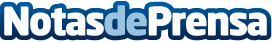 1.772 farmacéuticos de Gipuzkoa conmemoran el 25 de septiembre el Día Mundial del Farmacéutico 2022En Euskadi hay 3.590 farmacéuticos colegiados que desarrollan su labor asistencial en múltiples áreas relacionadas con la salud. La profesión farmacéutica contribuye de manera integral a la mejora de la salud, a través del acceso a medicamentos seguros, eficaces, de calidad y asequibles, así como desde la prestación de servicios asistenciales y otros ámbitos de actuaciónDatos de contacto:COLEGIO FARMACÉUTICOS GIPUZKOA Comunicación943223750Nota de prensa publicada en: https://www.notasdeprensa.es/1-772-farmaceuticos-de-gipuzkoa-conmemoran-el Categorias: Medicina Industria Farmacéutica Sociedad País Vasco Otras ciencias http://www.notasdeprensa.es